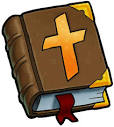 Scripture ReferencesSession 318-19 March 2024Page 57, on Practicing the Word of the Lord – Philippians 4:9 = “What you have learned and received and heard and seen in me—practice these things, and the God of peace will be with you.”Luke 6:49 = “But the one who hears and does not do them is like a man who built a house on the ground without a foundation. When the stream broke against it, immediately it fell, and the ruin of that house was great.”Page 58, on God’s Warnings about Future Kings – 1 Samuel 8:10-22 = “So Samuel told all the words of the Lord to the people who were asking for a king from him. 11 He said, “These will be the ways of the king who will reign over you: he will take your sons and appoint them to his chariots and to be his horsemen and to run before his chariots. 12 And he will appoint for himself commanders of thousands and commanders of fifties, and some to plow his ground and to reap his harvest, and to make his implements of war and the equipment of his chariots. 13 He will take your daughters to be perfumers and cooks and bakers. 14 He will take the best of your fields and vineyards and olive orchards and give them to his servants. 15 He will take the tenth of your grain and of your vineyards and give it to his officers and to his servants. 16 He will take your male servants and female servants and the best of your young men and your donkeys, and put them to his work. 17 He will take the tenth of your flocks, and you shall be his slaves. 18 And in that day you will cry out because of your king, whom you have chosen for yourselves, but the Lord will not answer you in that day.”  19 But the people refused to obey the voice of Samuel. And they said, “No! But there shall be a king over us, 20 that we also may be like all the nations, and that our king may judge us and go out before us and fight our battles.” 21 And when Samuel had heard all the words of the people, he repeated them in the ears of the Lord. 22 And the Lord said to Samuel, “Obey their voice and make them a king.” Samuel then said to the men of Israel, “Go every man to his city.”1 Kings 5:13 = “King Solomon drafted forced labor out of all Israel, and the draft numbered 30,000 men.”Pages 58-60, on Jereboam – 1 Kings 11:26-43 = “Jeroboam the son of Nebat, an Ephraimite of Zeredah, a servant of Solomon, whose mother's name was Zeruah, a widow, also lifted up his hand against the king. 27 And this was the reason why he lifted up his hand against the king. Solomon built the Millo, and closed up the breach of the city of David his father. 28 The man Jeroboam was very able, and when Solomon saw that the young man was industrious he gave him charge over all the forced labor of the house of Joseph. 29 And at that time, when Jeroboam went out of Jerusalem, the prophet Ahijah the Shilonite found him on the road. Now Ahijah had dressed himself in a new garment, and the two of them were alone in the open country. 30 Then Ahijah laid hold of the new garment that was on him, and tore it into twelve pieces. 31 And he said to Jeroboam, “Take for yourself ten pieces, for thus says the Lord, the God of Israel, ‘Behold, I am about to tear the kingdom from the hand of Solomon and will give you ten tribes 32 (but he shall have one tribe, for the sake of my servant David and for the sake of Jerusalem, the city that I have chosen out of all the tribes of Israel), 33 because they have forsaken me and worshiped Ashtoreth the goddess of the Sidonians, Chemosh the god of Moab, and Milcom the god of the Ammonites, and they have not walked in my ways, doing what is right in my sight and keeping my statutes and my rules, as David his father did. 34 Nevertheless, I will not take the whole kingdom out of his hand, but I will make him ruler all the days of his life, for the sake of David my servant whom I chose, who kept my commandments and my statutes. 35 But I will take the kingdom out of his son's hand and will give it to you, ten tribes. 36 Yet to his son I will give one tribe, that David my servant may always have a lamp before me in Jerusalem, the city where I have chosen to put my name. 37 And I will take you, and you shall reign over all that your soul desires, and you shall be king over Israel. 38 And if you will listen to all that I command you, and will walk in my ways, and do what is right in my eyes by keeping my statutes and my commandments, as David my servant did, I will be with you and will build you a sure house, as I built for David, and I will give Israel to you. 39 And I will afflict the offspring of David because of this, but not forever.’” 40 Solomon sought therefore to kill Jeroboam. But Jeroboam arose and fled into Egypt, to Shishak king of Egypt, and was in Egypt until the death of Solomon.Now the rest of the acts of Solomon, and all that he did, and his wisdom, are they not written in the Book of the Acts of Solomon? 42 And the time that Solomon reigned in Jerusalem over all Israel was forty years. 43 And Solomon slept with his fathers and was buried in the city of David his father. And Rehoboam his son reigned in his place.”Page 59, on God’s Promise to David – 2 Samuel 7:16 = “And your house and your kingdom shall be made sure forever before me. Your throne shall be established forever.”Page 59, on Samuel’s Prophecy to Saul – 1 Samuel 15:24-29 = “Saul said to Samuel, “I have sinned, for I have transgressed the commandment of the Lord and your words, because I feared the people and obeyed their voice. 25 Now therefore, please pardon my sin and return with me that I may bow before the Lord.” 26 And Samuel said to Saul, “I will not return with you. For you have rejected the word of the Lord, and the Lord has rejected you from being king over Israel.” 27 As Samuel turned to go away, Saul seized the skirt of his robe, and it tore. 28 And Samuel said to him, “The Lord has torn the kingdom of Israel from you this day and has given it to a neighbor of yours, who is better than you. 29 And also the Glory of Israel will not lie or have regret, for he is not a man, that he should have regret.”